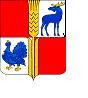    АДМИНИСТРАЦИЯ  муниципального района                           Исаклинский      Самарской области ПОСТАНОВЛЕНИЕ    31.01.2018г. № 86             с. ИсаклыО внесении изменений в постановление Администрации муниципального района Исаклинский Самарской области от 26.03.2013года №246 «Об утверждении Порядка предоставления в 2017-2019 годах субсидий сельскохозяйственным товаропроизводителям, организациям потребительской кооперации, организациям и индивидуальным предпринимателям, осуществляющим свою деятельность на территории Самарской области, в целях возмещения части процентной ставки по краткосрочным кредитам (займам)»В целях приведения в соответствие нормативно-правовых актов Администрации муниципального района Исаклинский Самарской области в сфере сельскохозяйственного производства, в соответствии с постановлением Правительства Самарской области от 21.12.2017г. №867 «О внесении изменений в постановление Правительства Самарской области от 19.02.2013 №44 «О мерах, направленных на реализацию переданных органам местного самоуправления на территории Самарской области отдельных государственных полномочий по поддержке сельскохозяйственного производства»», Администрация муниципального района ИсаклинскийПОСТАНОВЛЯЕТ:1.Внести в постановление Администрации муниципального района Исаклинский Самарской области от 26.03.2013 года №246 «Об утверждении Порядка предоставления в 2017-2019 годах субсидий сельскохозяйственным товаропроизводителям, организациям потребительской кооперации, организациям и индивидуальным предпринимателям, осуществляющим свою деятельность на территории Самарской области, в целях возмещения части процентной ставки по краткосрочным кредитам (займам)» (далее – Постановление) следующие изменения:	в наименовании Постановления слова «в 2017-2019 годах» заменить словами «в 2017 году»;в пункте 1 Постановления слова «в 2017-2019 годах» заменить словами «в 2017 году».В Порядке предоставления в 2017-2019 годах субсидий сельскохозяйственным товаропроизводителям, организациям потребительской кооперации, организациям и индивидуальным предпринимателям, осуществляющим свою деятельность на территории Самарской области, в целях возмещения части процентной ставки по краткосрочным кредитам (займам) (далее – Порядок):в наименовании, пункте 1.1 слова «в 2017-2019 годах» заменить словами «в 2017 году»;в приложении 1 к Порядку слова «в 2017-2019 годах» заменить словами «в 2017 году».2. Настоящее постановление вступает в силу со дня его официального опубликования.3. Контроль за выполнением настоящего постановления оставляю за собой.Глава муниципальногорайона Исаклинский                                                                   В.Д.Ятманкин